15 января 2019 года на базе МБОУ СОШ №18 прошел Республиканский семинар учителей родного (осетинского) языка и литературы.Тема семинара:«Подготовка учителя к участию в профессиональных конкурсах».Мастер-класс «Подготовка учителя к участию в профессиональных конкурсах» - учитель родного (осетинского) языка и литературы Накусова Ирина Ахсарбековна, учитель высшей категории, победитель регионального конкурса «Мы разные, но равные» - 2017 года, победитель в номинации «Учитель – новатор» «Всероссийского мастер-класса учителей родных, включая русский, языков» 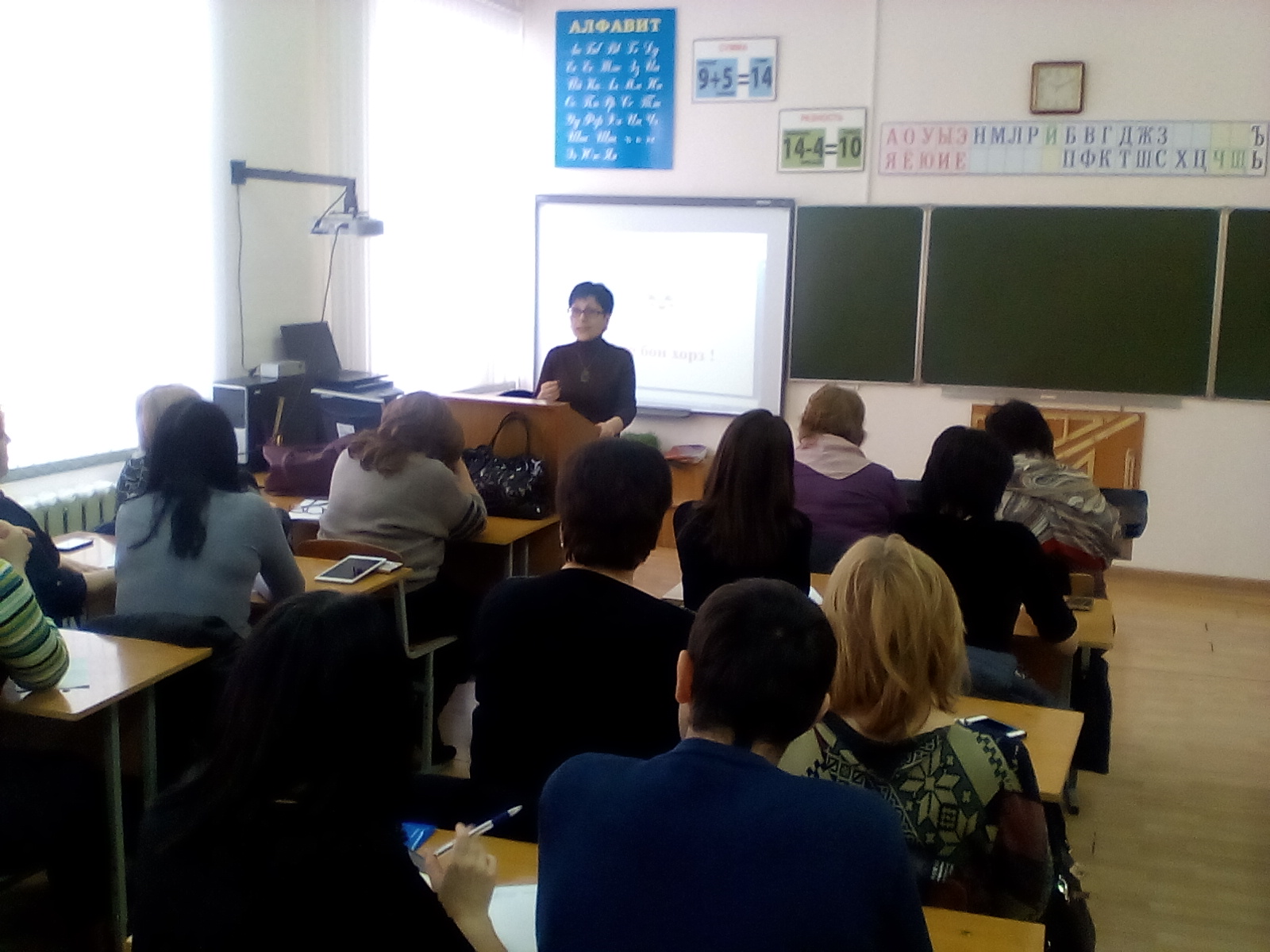 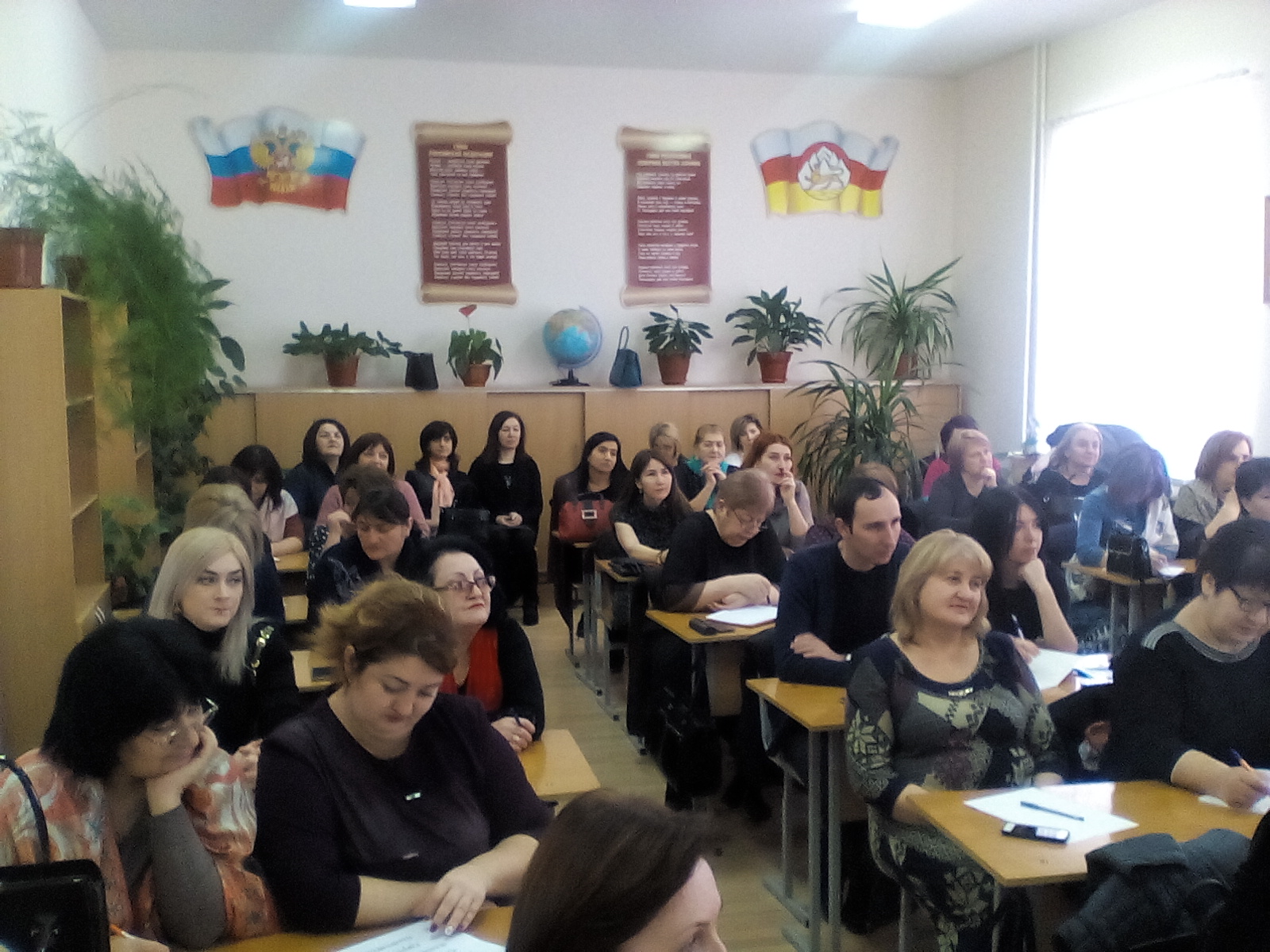 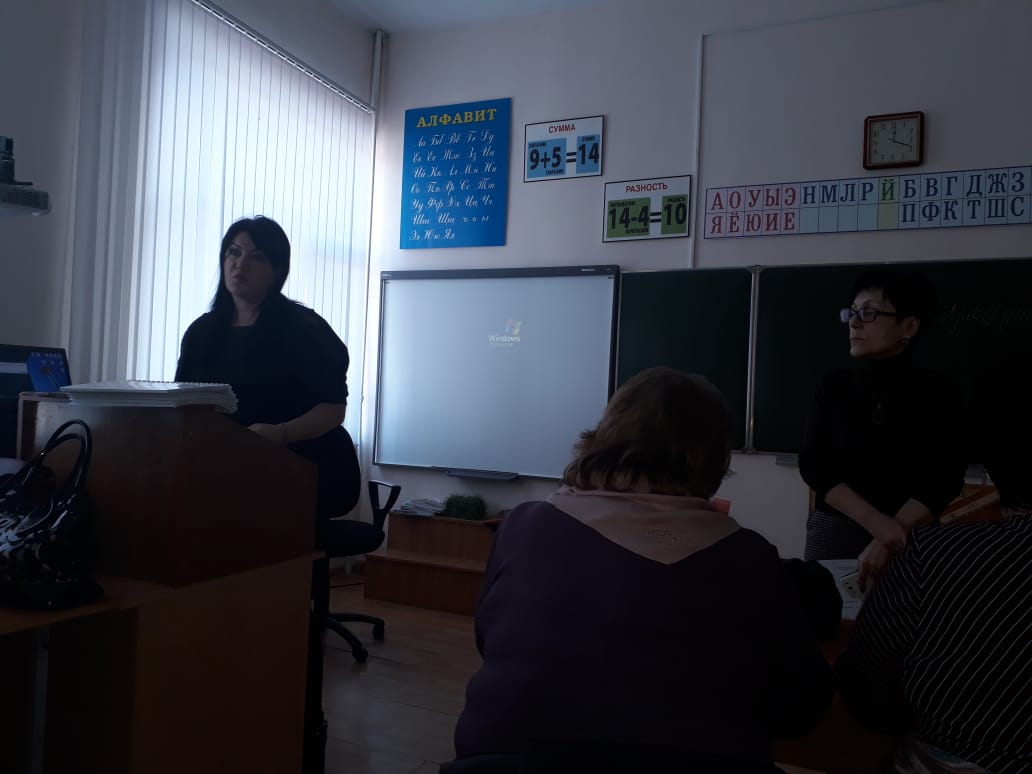 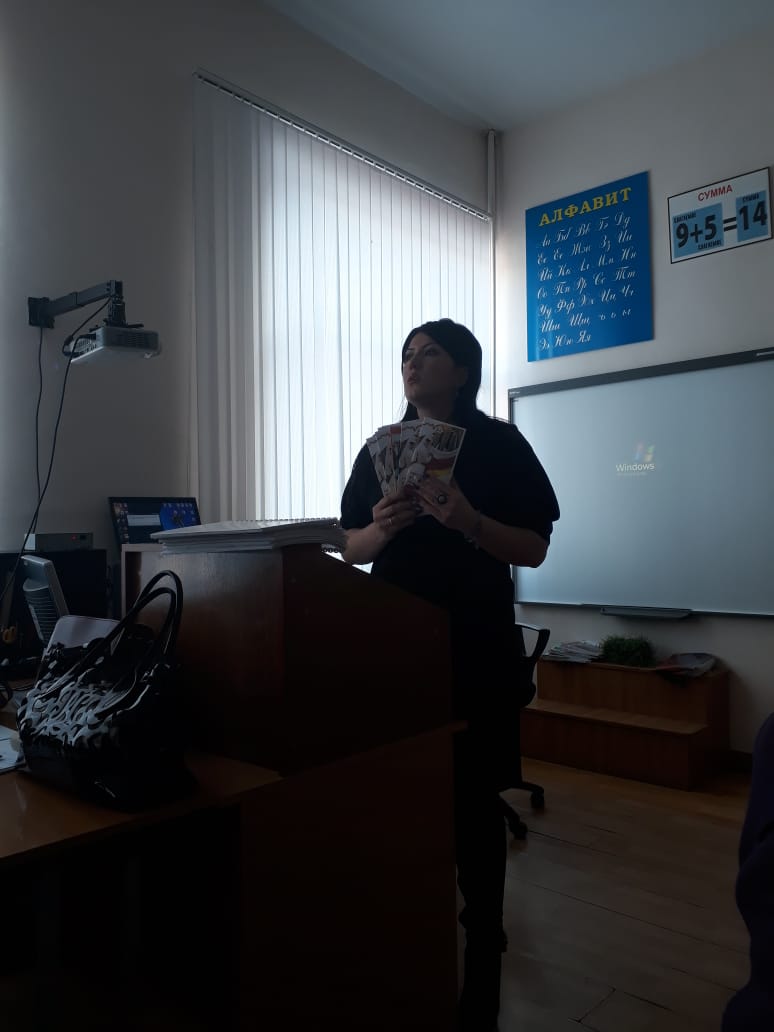 